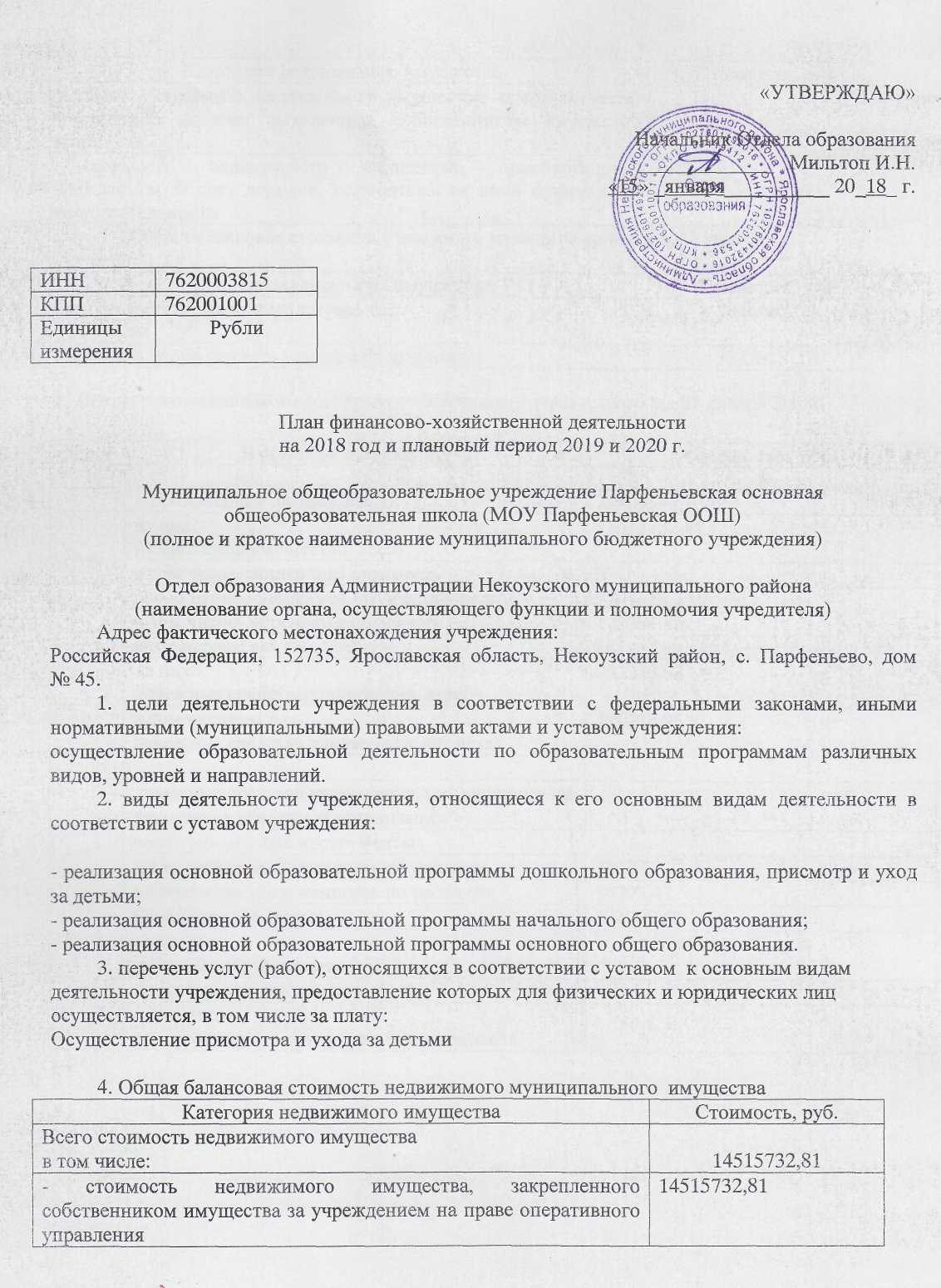 5. Общая балансовая стоимость движимого муниципального имущества6.   Показатели финансового состояния учреждения (подразделения) на 01 января 2018 г.
7.  Показатели по поступлениям и выплатам учреждения (подразделения) на  2018 г.																Таблица 28.  Показатели выплат по расходам на закупку товаров, работ, услуг учреждения (подразделения) на 2018-2020 г.																		Таблица 2.1.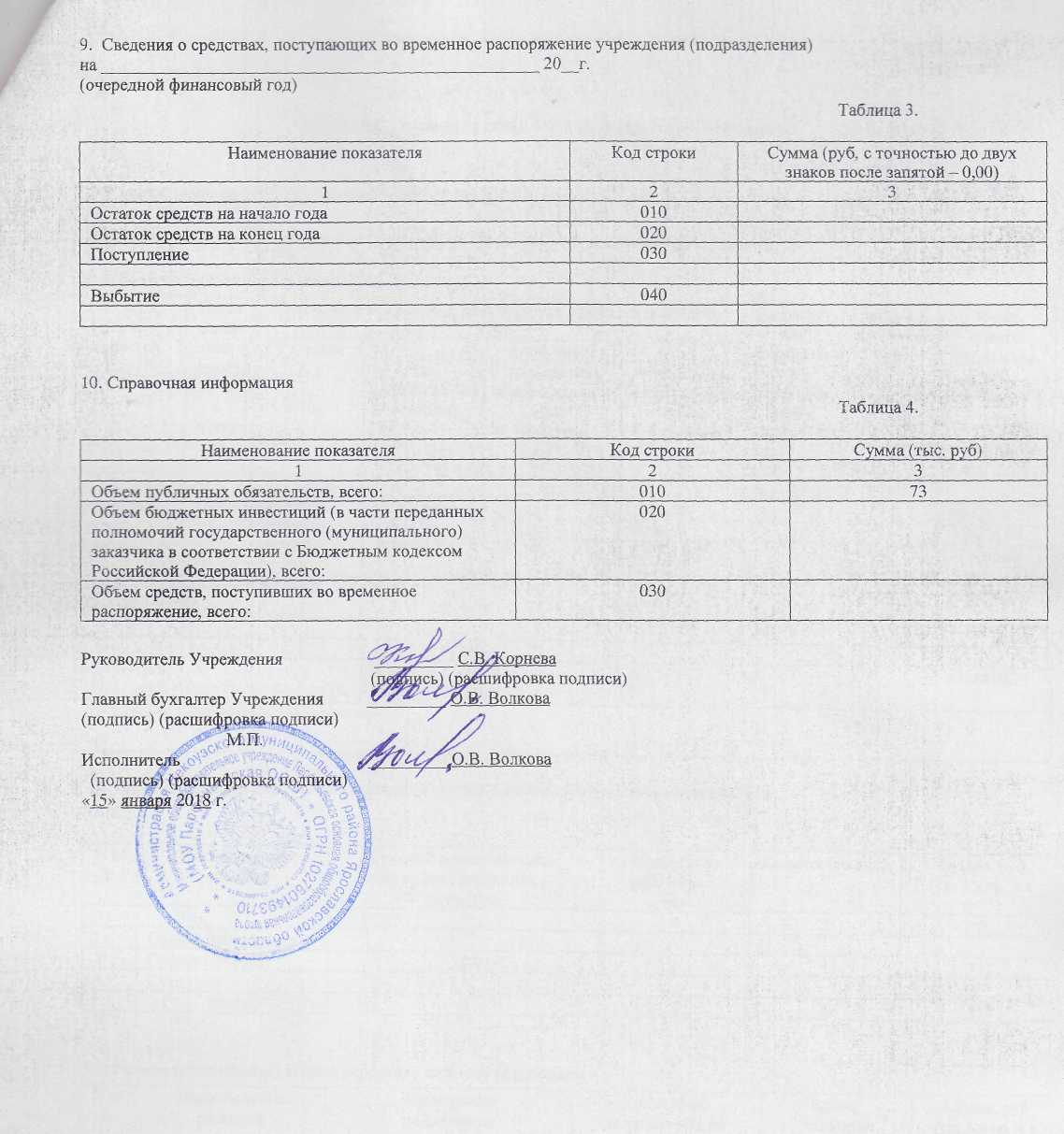 Приложение 
к плану ФХД
Расчеты (обоснования) к плану ФХД муниципального  учреждения1. Расчеты (обоснования) выплат персоналу (строка 210) Код видов расходов 111 Источник финансового обеспечения Субсидия на выполнение муниципального задания1.1. Расчеты (обоснования) расходов на оплату труда1.2. Расчеты (обоснования) выплат персоналу при направлении в служебные командировки0201281.3. Расчета (обоснования) выплат персоналу по уходу за ребенком1.4. Расчеты (обоснования) страховых взносов на обязательное страхование в Пенсионный фонд Российской Федерации, в Фонд социального страхования Российской Федерации, в Федеральный фонд обязательного медицинского страхования010100010104020128020195____________________________* Указываются страховые тарифы, дифференцированные по классам профессионального риска, установленные Федеральным законом от 22 декабря 2005 г., N 179-ФЗ "О страховых тарифах на обязательное социальное страхование от несчастных случаев на производстве и профессиональных заболеваний на 2006 год" (Собрание законодательства Российской Федерации, 2005, N 52, ст. 5592; 2015, N 51, ст. 7233).2. Расчеты (обоснования) расходов на социальные и иные выплаты населениюКод видов расходов ______________________________________________________Источник финансового обеспечения _________________________________________3. Расчет (обоснование) расходов на уплату налогов, сборов и иных платежейКод видов расходов __851____________________________________________________Источник финансового обеспечения Субсидия на выполнение МЗ______________010100Код видов расходов ___852___________________________________________________Источник финансового обеспечения Субсидия на выполнение МЗ______________010100Код видов расходов ____853__________________________________________________Источник финансового обеспечения Субсидия на выполнение МЗ______________010100020128010104Код видов расходов __244____________________________________________________Источник финансового обеспечения: поступления от оказания услуг (выполнения работ) на платной основе и от иной приносящей доход деятельности (родительская плата лагерь)Источник финансового обеспечения: субсидии, предоставляемые в соответствии с абзацем вторым пункта 1 статьи 78.1 Бюджетного кодекса Российской Федерации (лагерь)Код видов расходов __244____________________________________________________Источник финансового обеспечения Субсидия на выполнение МЗ______________0201284. Расчет (обоснование) расходов на безвозмездные перечисления организациямКод видов расходов ______________________________________________________Источник финансового обеспечения _________________________________________5. Расчет (обоснование) прочих расходов
(кроме расходов на закупку товаров, работ, услуг)Код видов расходов ______________________________________________________Источник финансового обеспечения _________________________________________6. Расчет (обоснование) расходов на закупку товаров, работ, услугКод видов расходов 244Источник финансового обеспечения Субсидия на выполнение МЗ6.1. Расчет (обоснование) расходов на оплату услуг связи0201280201956.2. Расчет (обоснование) расходов на оплату транспортных услуг6.3. Расчет (обоснование) расходов на оплату коммунальных услуг0101006.4. Расчет (обоснование) расходов на оплату аренды имущества6.5. Расчет (обоснование) расходов на оплату работ, услуг по содержанию имущества0101000101040201280201956.6. Расчет (обоснование) расходов на оплату прочих работ, услуг010100010104020128020195Источник финансового обеспечения: поступления от оказания услуг (выполнения работ) на платной основе и от иной приносящей доход деятельности (родительская плата лагерь)Источник финансового обеспечения: субсидии, предоставляемые в соответствии с абзацем вторым пункта 1 статьи 78.1 Бюджетного кодекса Российской Федерации (лагерь)Работа спортивных залов в вечернее время6.7. Расчет (обоснование) расходов на приобретение основных средств, материальных запасов010100010104020128020195Код видов расходов 244Источник финансового обеспечения: субсидии, предоставляемые в соответствии с абзацем вторым пункта 1 статьи 78.1 Бюджетного кодекса Российской Федерации (питание малообеспеченных)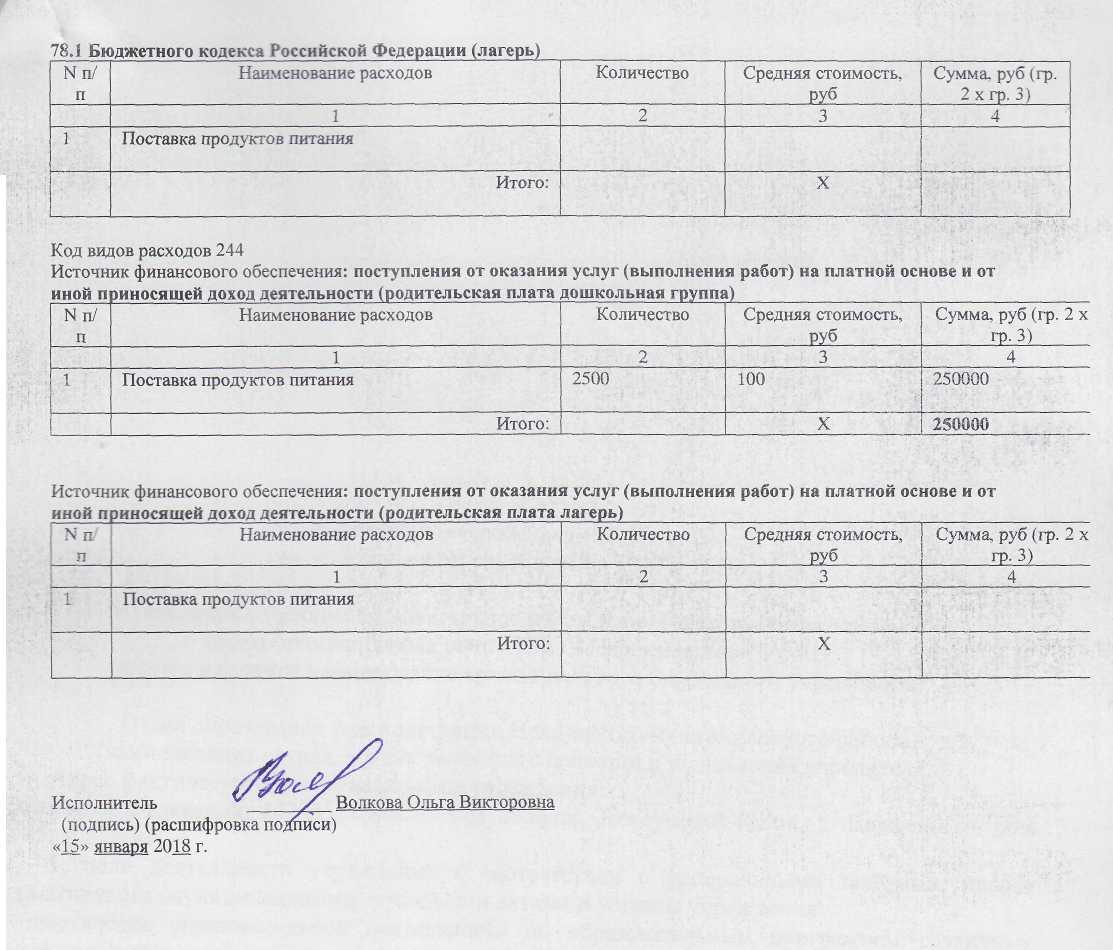 - из него - стоимость недвижимого имущества, приобретенного учреждением за счет выделенных собственником имущества средств- стоимость недвижимого имущества, приобретенного учреждением за счет доходов, полученных от иной приносящей доход деятельностиКатегория движимого имуществаСтоимость, руб.Всего стоимость движимого имущества5816685,58в том числе:- стоимость особо ценного движимого имущества           3327818,27N п/пНаименование показателяСумма, тыс. руб.123Нефинансовые активы, всего:29409545,93из них:недвижимое имущество, всего:14515732,81в том числе: остаточная стоимость0особо ценное движимое имущество, всего:3327818,27в том числе: остаточная стоимость125555,85Финансовые активы, всего:867917из них:денежные средства учреждения, всего253328,93в том числе:денежные средства учреждения на счетах253328,93денежные средства учреждения, размещенные на депозиты в кредитной организациииные финансовые инструментыдебиторская задолженность по доходам38988дебиторская задолженность по расходам50795,47Обязательства, всего:224790,62из них:долговые обязательствакредиторская задолженность:-в том числе:просроченная кредиторская задолженностьНаименование показателяКод строкиКод побюджетной классификацииРоссийскойФедерацииОбъем финансовогообеспечения, руб (с точностью до двух знаков после запятой – 0,00)Объем финансовогообеспечения, руб (с точностью до двух знаков после запятой – 0,00)Объем финансовогообеспечения, руб (с точностью до двух знаков после запятой – 0,00)Объем финансовогообеспечения, руб (с точностью до двух знаков после запятой – 0,00)Объем финансовогообеспечения, руб (с точностью до двух знаков после запятой – 0,00)Объем финансовогообеспечения, руб (с точностью до двух знаков после запятой – 0,00)Наименование показателяКод строкиКод побюджетной классификацииРоссийскойФедерациивсегосубсидии на финансовое обеспечение выполнения муниципального задания из местного бюджетасубсидии,предоставляемыев соответствии сабзацем вторым пункта 1 статьи 78.1 БюджетногокодексаРоссийскойФедерациисубсидиинаосуществлениекапитальныхвложенийпоступления отоказания услуг(выполнения работ)на платной основеи от инойприносящей доходдеятельностипоступления отоказания услуг(выполнения работ)на платной основеи от инойприносящей доходдеятельностиНаименование показателяКод строкиКод побюджетной классификацииРоссийскойФедерациивсегосубсидии на финансовое обеспечение выполнения муниципального задания из местного бюджетасубсидии,предоставляемыев соответствии сабзацем вторым пункта 1 статьи 78.1 БюджетногокодексаРоссийскойФедерациисубсидиинаосуществлениекапитальныхвложенийвсегоиз них гранты1234567910Поступления от доходов, всего:100X90287008528700250000250000в том числе: доходы от собственности110XXXXдоходы от оказания услуг, работ1200000000 0000000000 13087787008528700XX250000доходы отштрафов,пеней, иных суммпринудительногоизъятия130XXXXбезвозмездныепоступления отнаднациональныхорганизаций,правительствиностранныхгосударств,международныхфинансовыхорганизаций140XXXXиные субсидии, предоставленные из бюджета150XXXпрочие доходы160XXXдоходы от операций с активами180XXXXXиные субсидии180Выплаты по расходам, всего:200X9282028,938782028,93250000250000в том числе на: выплаты персоналу всего:210X6369841,796369841,79из них:оплата труда211000 0000 0000000000 111 2114906410,794906410,79Командировочные расходы212000 0000 0000000000 112 212717717начисления на выплаты по оплате труда213000 0000 0000000000 119 21314627141462714социальные и иные выплаты населению, всего220из них:уплату налогов, сборов и иных платежей, всего230X160965160965из них:налоги000 0000 0000000000 851 290146757146757Прочие налоги, госпошлины000 0000 0000000000 852 2901220812208Пени, штраф000 0000 0000000000 853 29020002000безвозмездныеперечисленияорганизациям240прочие расходы (кроме расходов на закупку товаров, работ, услуг)250расходы на закупку товаров, работ, услуг, всего260X2751222,142251222,14250000250000Поступление финансовых активов, всего:300X1258948,69758948,69250000250000из них: увеличение остатков средств310прочие поступления320Выбытие финансовых активов, всего400Из них: уменьшение остатков средств410прочие выбытия420Остаток средств на начало года500X253328,93253328,93Остаток средств на конец года600XНаименование показателяКод строкиГодначалазакупкиСумма выплат по расходам на закупку товаров, работ и услуг, руб (с точностью до двух знаков после запятой – 0,00Сумма выплат по расходам на закупку товаров, работ и услуг, руб (с точностью до двух знаков после запятой – 0,00Сумма выплат по расходам на закупку товаров, работ и услуг, руб (с точностью до двух знаков после запятой – 0,00Сумма выплат по расходам на закупку товаров, работ и услуг, руб (с точностью до двух знаков после запятой – 0,00Сумма выплат по расходам на закупку товаров, работ и услуг, руб (с точностью до двух знаков после запятой – 0,00Сумма выплат по расходам на закупку товаров, работ и услуг, руб (с точностью до двух знаков после запятой – 0,00Сумма выплат по расходам на закупку товаров, работ и услуг, руб (с точностью до двух знаков после запятой – 0,00Сумма выплат по расходам на закупку товаров, работ и услуг, руб (с точностью до двух знаков после запятой – 0,00Сумма выплат по расходам на закупку товаров, работ и услуг, руб (с точностью до двух знаков после запятой – 0,00Сумма выплат по расходам на закупку товаров, работ и услуг, руб (с точностью до двух знаков после запятой – 0,00Сумма выплат по расходам на закупку товаров, работ и услуг, руб (с точностью до двух знаков после запятой – 0,00Сумма выплат по расходам на закупку товаров, работ и услуг, руб (с точностью до двух знаков после запятой – 0,00Наименование показателяКод строкиГодначалазакупкивсего на закупкивсего на закупкивсего на закупкивсего на закупкивсего на закупкивсего на закупкив том числе:в том числе:в том числе:в том числе:в том числе:в том числе:Наименование показателяКод строкиГодначалазакупкивсего на закупкивсего на закупкивсего на закупкивсего на закупкивсего на закупкивсего на закупкив соответствии с Федеральным законом от 5 апреля 2013 г. N 44-ФЗ «О контрактной системе в сфере закупок товаров, работ, услуг дляобеспечения государственных имуниципальных нужд»в соответствии с Федеральным законом от 5 апреля 2013 г. N 44-ФЗ «О контрактной системе в сфере закупок товаров, работ, услуг дляобеспечения государственных имуниципальных нужд»в соответствии с Федеральным законом от 5 апреля 2013 г. N 44-ФЗ «О контрактной системе в сфере закупок товаров, работ, услуг дляобеспечения государственных имуниципальных нужд»в соответствии с Федеральным законом от 18 июля 2011 г.N 223-ФЗ «О закупках товаров,работ, услуг отдельными видамиюридических лиц»в соответствии с Федеральным законом от 18 июля 2011 г.N 223-ФЗ «О закупках товаров,работ, услуг отдельными видамиюридических лиц»в соответствии с Федеральным законом от 18 июля 2011 г.N 223-ФЗ «О закупках товаров,работ, услуг отдельными видамиюридических лиц»Наименование показателяКод строкиГодначалазакупкина 2018 г.очередной финансовыйгодна 2018 г.очередной финансовыйгодна 2018 г.очередной финансовыйгодна 2018 г.очередной финансовыйгодна 2019 г.1-ый годплановогопериодана 2020 г.2-ой годплановогопериодана 2018 г.очереднойфинансовыйгодна 2019г.1-ый годплановогопериодана 2020г.2-ой годплановогопериодана 20__г.очереднойфинансовыйгодна 20__г.1 –ый годплановогопериодана 20__г1-ый годпланового периодаНаименование показателяКод строкиГодначалазакупки1 кв.2 кв.3 кв.4 кв.на 2019 г.1-ый годплановогопериодана 2020 г.2-ой годплановогопериодана 2018 г.очереднойфинансовыйгодна 2019г.1-ый годплановогопериодана 2020г.2-ой годплановогопериодана 20__г.очереднойфинансовыйгодна 20__г.1 –ый годплановогопериодана 20__г1-ый годпланового периода123456789101112131415Выплаты порасходам на закупку товаров, работ, услуг всего:0001X805110,01901318,01629360,01415434,112141467,21643356,212751222,142141467,21643356,21в том числе:на оплатуконтрактовзаключенныхдо началаочередного финансовогогода:1001X00000000на закупку товаров работ, услуг по году начала закупки:2001805110,01901318,01629360,01415434,112141467,21643356,212751222,142141467,21643356,21N п/пДолжность,группа должностейУстановленнаячисленность,единицСреднемесячный размер оплаты труда на одного работника, рубСреднемесячный размер оплаты труда на одного работника, рубСреднемесячный размер оплаты труда на одного работника, рубСреднемесячный размер оплаты труда на одного работника, рубЕжемесячная надбавка кдолжностному окладу, %Районный коэффициентФонд оплатытруда в год, руб(гр. 3 х гр. 4 х(1+гр. 8/100)х гр. 9х 12)N п/пДолжность,группа должностейУстановленнаячисленность,единицвсегов том числе:в том числе:в том числе:Ежемесячная надбавка кдолжностному окладу, %Районный коэффициентФонд оплатытруда в год, руб(гр. 3 х гр. 4 х(1+гр. 8/100)х гр. 9х 12)N п/пДолжность,группа должностейУстановленнаячисленность,единицвсегопо должностному окладупо выплатамкомпенсационногохарактерапо выплатамстимулирующегохарактераЕжемесячная надбавка кдолжностному окладу, %Районный коэффициентФонд оплатытруда в год, руб(гр. 3 х гр. 4 х(1+гр. 8/100)х гр. 9х 12)12345678910Школа станд.18,416301,4313237,62352,312711,503599356,21Услуга до3,522000,6417475,85518,244006,55924026,87Присмотр и уход1,59903,827085,33425,122393,37178268,68Местный бюджет28531,635769,75576,982184,90204759,03Итого:Итого:XXXXXX4906410,79N п/пНаименование расходовСредний размер выплатына одного работника вдень, рубКоличествоработников,челКоличество днейСумма, руб(гр. 3 х гр. 4 х гр. 5)1234561Оплата проживания2Оплата проезда717117173СуточныеИтого:XXX717N п/пНаименование расходовЧисленностьработников,получающих пособиеКоличествовыплат в год наодного работникаРазмервыплаты(пособия) вмесяц, рубСумма, руб(гр. 3 х гр. 4 хгр. 5)123456Итого:XXXN п/пНаименование государственного внебюджетного фондаРазмер базыдля начислениястраховыхвзносов, рубСуммавзноса,руб12341Страховые взносы в Пенсионный фонд Российской Федерации, всегоX427951.1.в том числе: по ставке 22,0%204759,03427951.2.по ставке 10,0%1.3.с применением пониженных тарифов взносов в Пенсионный фонд Российской Федерации для отдельных категорий плательщиков2Страховые взносы в Фонд социального страхования Российской Федерации, всегоX60302.1.в том числе: обязательное социальное страхование на случай временной нетрудоспособности и в связи с материнством по ставке 2,9%204759,0356412.2.с применением ставки взносов в Фонд социального страхования Российской Федерации по ставке 0,0%2.3.обязательное социальное страхование от несчастных случаев на производстве и профессиональных заболеваний по ставке 0,2%204759,033892.4.обязательное социальное страхование от несчастных случаев на производстве и профессиональных заболеваний по ставке 0, ___ %*2.5.обязательное социальное страхование от несчастных случаев на производстве и профессиональных заболеваний по ставке 0, ___ %*3Страховые взносы в Федеральный фонд обязательного медицинского страхования, всего (по ставке 5,1%)204759,039921Итого:X58746N п/пНаименование государственного внебюджетного фондаРазмер базыдля начислениястраховыхвзносов, рубСуммавзноса,руб12341Страховые взносы в Пенсионный фонд Российской Федерации, всегоX375771.1.в том числе: по ставке 22,0%178268,68375771.2.по ставке 10,0%1.3.с применением пониженных тарифов взносов в Пенсионный фонд Российской Федерации для отдельных категорий плательщиков2Страховые взносы в Фонд социального страхования Российской Федерации, всегоX52942.1.в том числе: обязательное социальное страхование на случай временной нетрудоспособности и в связи с материнством по ставке 2,9%178268,682.2.с применением ставки взносов в Фонд социального страхования Российской Федерации по ставке 0,0%49522.3.обязательное социальное страхование от несчастных случаев на производстве и профессиональных заболеваний по ставке 0,2%178268,683422.4.обязательное социальное страхование от несчастных случаев на производстве и профессиональных заболеваний по ставке 0, ___ %*2.5.обязательное социальное страхование от несчастных случаев на производстве и профессиональных заболеваний по ставке 0, ___ %*3Страховые взносы в Федеральный фонд обязательного медицинского страхования, всего (по ставке 5,1%)178268,688711Итого:X51582N п/пНаименование государственного внебюджетного фондаРазмер базыдля начислениястраховыхвзносов, рубСуммавзноса,руб12341Страховые взносы в Пенсионный фонд Российской Федерации, всегоX7853631.1.в том числе: по ставке 22,0%3599356,217853631.2.по ставке 10,0%1.3.с применением пониженных тарифов взносов в Пенсионный фонд Российской Федерации для отдельных категорий плательщиков2Страховые взносы в Фонд социального страхования Российской Федерации, всегоX1106662.1.в том числе: обязательное социальное страхование на случай временной нетрудоспособности и в связи с материнством по ставке 2,9%3599356,211035262.2.с применением ставки взносов в Фонд социального страхования Российской Федерации по ставке 0,0%2.3.обязательное социальное страхование от несчастных случаев на производстве и профессиональных заболеваний по ставке 0,2%3599356,2171402.4.обязательное социальное страхование от несчастных случаев на производстве и профессиональных заболеваний по ставке 0, ___ %*2.5.обязательное социальное страхование от несчастных случаев на производстве и профессиональных заболеваний по ставке 0, ___ %*3Страховые взносы в Федеральный фонд обязательного медицинского страхования, всего (по ставке 5,1%)3599356,21182061Итого:X1078090N п/пНаименование государственного внебюджетного фондаРазмер базыдля начислениястраховыхвзносов, рубСуммавзноса,руб12341Страховые взносы в Пенсионный фонд Российской Федерации, всегоX1998181.1.в том числе: по ставке 22,0%924026,871998181.2.по ставке 10,0%1.3.с применением пониженных тарифов взносов в Пенсионный фонд Российской Федерации для отдельных категорий плательщиков2Страховые взносы в Фонд социального страхования Российской Федерации, всегоX281572.1.в том числе: обязательное социальное страхование на случай временной нетрудоспособности и в связи с материнством по ставке 2,9%924026,87263412.2.с применением ставки взносов в Фонд социального страхования Российской Федерации по ставке 0,0%2.3.обязательное социальное страхование от несчастных случаев на производстве и профессиональных заболеваний по ставке 0,2%924026,8718162.4.обязательное социальное страхование от несчастных случаев на производстве и профессиональных заболеваний по ставке 0, ___ %*2.5.обязательное социальное страхование от несчастных случаев на производстве и профессиональных заболеваний по ставке 0, ___ %*3Страховые взносы в Федеральный фонд обязательного медицинского страхования, всего (по ставке 5,1%)924026,8746321Итого:X274296N п/пНаименование показателяРазмер одной выплаты, рубКоличество выплат в годОбщая сумма выплат, руб (гр. 3 х гр. 4)12345Итого:XXN п/пНаименование расходовНалоговая база, рубСтавканалога,%Сумма исчисленногоналога, подлежащегоуплате, руб(гр. 3 х гр. 4/100)123451Налог на землю8983752,241,51347562Налог на имущество5455002,212001Итого:X146757N п/пНаименование расходовНалоговая база, рубСтавканалога,%Сумма исчисленногоналога, подлежащегоуплате, руб(гр. 3 х гр. 4/100)123451Транспортный налог1244252082Госпошлина70003Итого:X12208N п/пНаименование расходовНалоговая база, рубСтавканалога,%Сумма исчисленногоналога, подлежащегоуплате, руб(гр. 3 х гр. 4/100)123451Пени20002Итого:X2000N п/пНаименование расходовНалоговая база, рубСтавканалога,%Сумма исчисленногоналога, подлежащегоуплате, руб(гр. 3 х гр. 4/100)123451Пени2ШтрафИтого:XN п/пНаименование расходовНалоговая база, рубСтавканалога,%Сумма исчисленногоналога, подлежащегоуплате, руб(гр. 3 х гр. 4/100)123451Пени2Итого:XN п/пНаименование расходовКоличествоСредняя стоимость, рубСумма, руб (гр. 2 х гр. 3)12341ПризыИтого:XN п/пНаименование расходовКоличествоСредняя стоимость, рубСумма, руб (гр. 2 х гр. 3)12341Призы1Итого:XN п/пНаименование расходовНалоговая база, рубСтавканалога,%Сумма исчисленногоналога, подлежащегоуплате, руб(гр. 3 х гр. 4/100)123451Призы150002Итого:X15000N п/пНаименование показателяРазмер одной выплаты, рубКоличество выплат в годОбщая сумма выплат, руб (гр. 3 х гр. 4)12345Итого:XXN п/пНаименование показателяРазмер одной выплаты, рубКоличество выплат в годОбщая сумма выплат, руб (гр. 3 х гр. 4)12345Итого:XXN п/пНаименование расходовКоличество номеровКоличествоплатежей вгодСтоимостьза единицу,рубСумма,руб (гр. 3 хгр. 4хгр.5)1234561Оказание услуг телефонной связи (местные и междугородние звонки)16166710000Итого:XXX10000N п/пНаименование расходовКоличество номеровКоличествоплатежей вгодСтоимостьза единицу,рубСумма,руб (гр. 3 хгр. 4хгр.5)1234561Оказание услуг телефонной связи (местные и междугородние звонки)16166710000Итого:XXX10000N п/пНаименование расходовКоличествоуслуг перевозкиЦена услугиперевозки,рубСумма, руб (гр. 3 х гр.4)123451Перевозка детейИтого:ХХN п/пНаименование показателяРазмерпотребленияресурсовТариф (с учетом НДС), рубИндексация, %Сумма, руб(гр. 4 х гр. 5 хгр.6)1245661Ассенизация1500050002Электроэнергия1610127,31175385,313Водоснабжение313,436721000Итого:XXX1201385,31N п/пНаименование показателяКоличествоСтавкааренднойплатыСтоимостьс учетом НДС,руб12456Итого:XXXN п/пНаименование расходовОбъектКоличестворабот(услуг)Стоимостьработ (услуг),руб123451т/о видеонаблюденияЗдание школы1266002Замеры сопротивленияЗдание школы160003Сбор ТБОЗдание школы12100004т/о пожарной сигнализацииЗдание школы12240005ДератизацияЗдание школы487046Тех.обслуживание РСПИЗдание школы419882,687Технический осмотр автобусаШкольный автобус2400010Ремонт автобусаШкольный автобус539722,111Акарицидная обработкаТерритория щколы2587612Замена оборудования ГлонасШкольный автобус1100001314Итого:XX134784,78N п/пНаименование расходовОбъектКоличестворабот(услуг)Стоимостьработ (услуг),руб1234512Итого:XXN п/пНаименование расходовОбъектКоличестворабот(услуг)Стоимостьработ (услуг),руб123451Заправка картриджей и ремонт офисной техники1050002Итого:XX5000N п/пНаименование расходовОбъектКоличестворабот(услуг)Стоимостьработ (услуг),руб123451Заправка картриджей и ремонт офисной техники1030002Итого:XX3000N п/пНаименование расходовКоличество договоровСтоимость услуги, руб12341Медицинский осмотр12Карта водителя 13Мониторинг состояния тревожной сигнализации129103,364Обучение5300005Мониторинг РСПИ16Страховка автобуса165007Мониторинг транспортного средства160008Предрейсовый осмотр 1250009Захоронение ТКО115001012Итого:98103,36 N п/пНаименование расходовКоличество договоровСтоимость услуги, руб123412Итого:N п/пНаименование расходовКоличество договоровСтоимость услуги, руб12341Услуги по проведению мероприятия2150002Итого:15000N п/пНаименование расходовКоличество договоровСтоимость услуги, руб123412Итого:N п/пНаименование расходовКоличествоСредняя стоимость, рубСумма, руб (гр. 2 х гр. 3)12341Проведение мероприятияИтого:XN п/пНаименование расходовКоличествоСредняя стоимость, рубСумма, руб (гр. 2 х гр. 3)12341Проведение мероприятияИтого:XN п/пНаименование расходовКоличество договоровСтоимость услуги, руб123412Договор на выполнение услуг по работе спортивного зала1Итого:N п/пНаименование расходовКоличествоСредняя стоимость, рубСумма, руб (гр. 2 х гр. 3)12341Приобретение основных средств110000100002Строительные материалы1003ГСМ9500403800004Жидкости для автобуса50200100005Запчасти для автобуса26500130006Теплоизвещатель4007Итого:X413000N п/пНаименование расходовКоличествоСредняя стоимость, рубСумма, руб (гр. 2 х гр. 3)12341Приобретение основных средств285000139848,692Приобретение медикаментов1010010003Приобретение хозяйственных товаров150100150004Приобретение мягкого инвентаря10005Приобретение продуктов питания180100180006Итого:X173848,69N п/пНаименование расходовКоличествоСредняя стоимость, рубСумма, руб (гр. 2 х гр. 3)12341Приобретение основных средств3430001028602Приобретение хозяйственных товаров100100100003Приобретение прочих МЗ1001001000045Итого:X122860N п/пНаименование расходовКоличествоСредняя стоимость, рубСумма, руб (гр. 2 х гр. 3)12341Приобретение основных средств102300230002Приобретение хозяйственных товаров3Приобретение прочих МЗ26210026240Итого:X49240N п/пНаименование расходовКоличествоСредняя стоимость, рубСумма, руб (гр. 2 х гр. 3)12341Поставка продуктов питания2500100250000Итого:X250000